21st Annual ProStart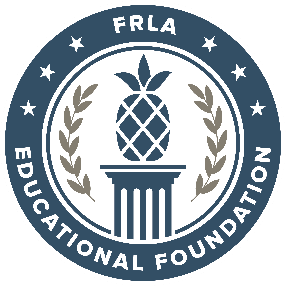 CULINARY TEAM COMPETITIONSRosen Plaza HotelAGENDATimes listed above are subject to change due to participant changes  Saturday, March 5, 2022Saturday, March 5, 20228:30 AM – 6 PMKeiser University Culinary Competition 9:00 AM – 6:10 PMRosen College at UCF Management Competition9 AM – 3 PMWorld Equestrian Center Edible Centerpiece Competition9 AM – 6 PMEducation & Business ExpoSunday, March 6, 2022Sunday, March 6, 20227:45 AM – 10:40 AMKeiser University Culinary Competition8 AM – 11 AMEducation & Business Expo8:30 AM – 10 AMWaiter’s Relay Competition1 PM– 3 PMSalute to Excellence Awards at Rosen Plaza Hotel, Grand Ballroom